6 aprilie 202012:32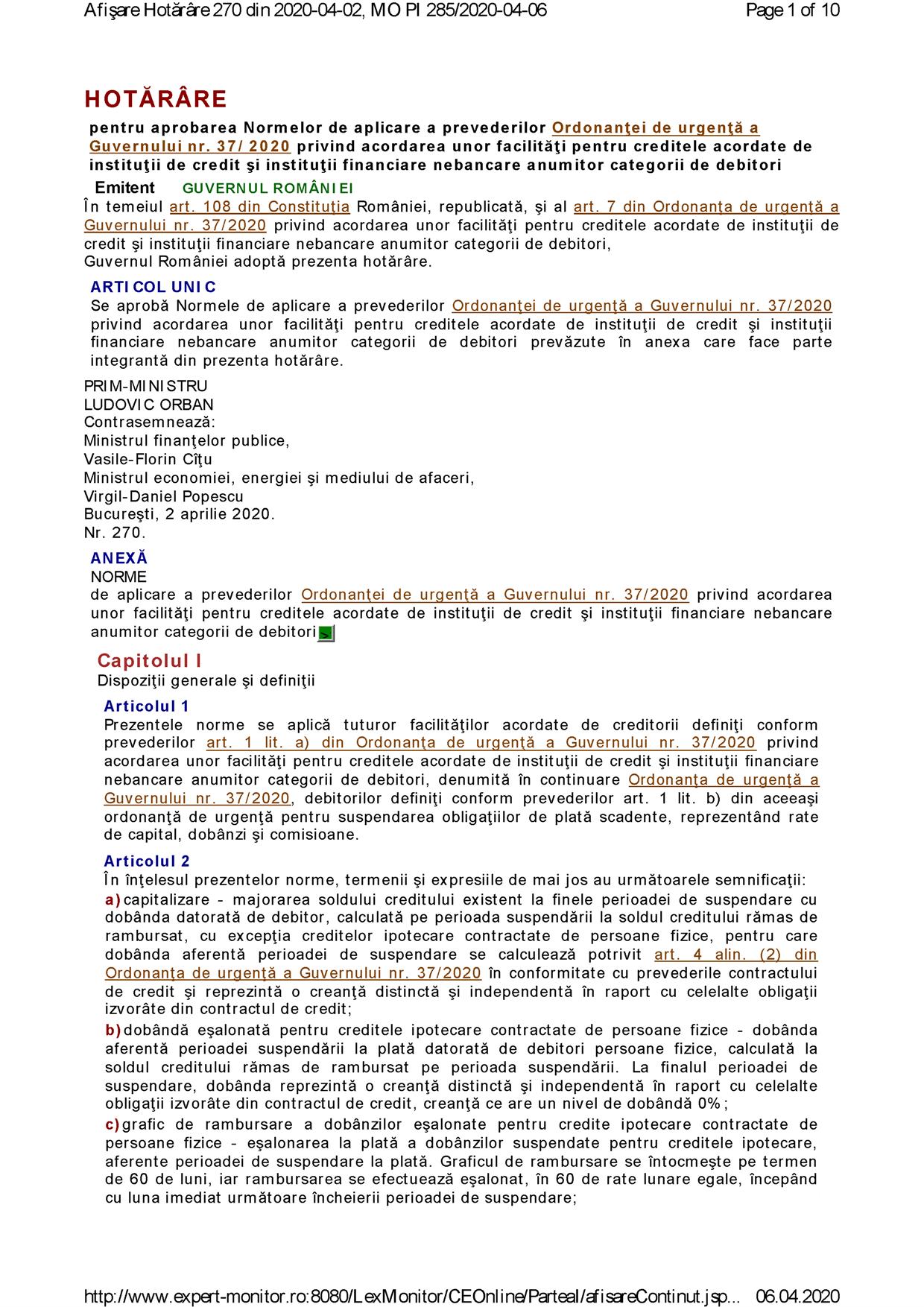 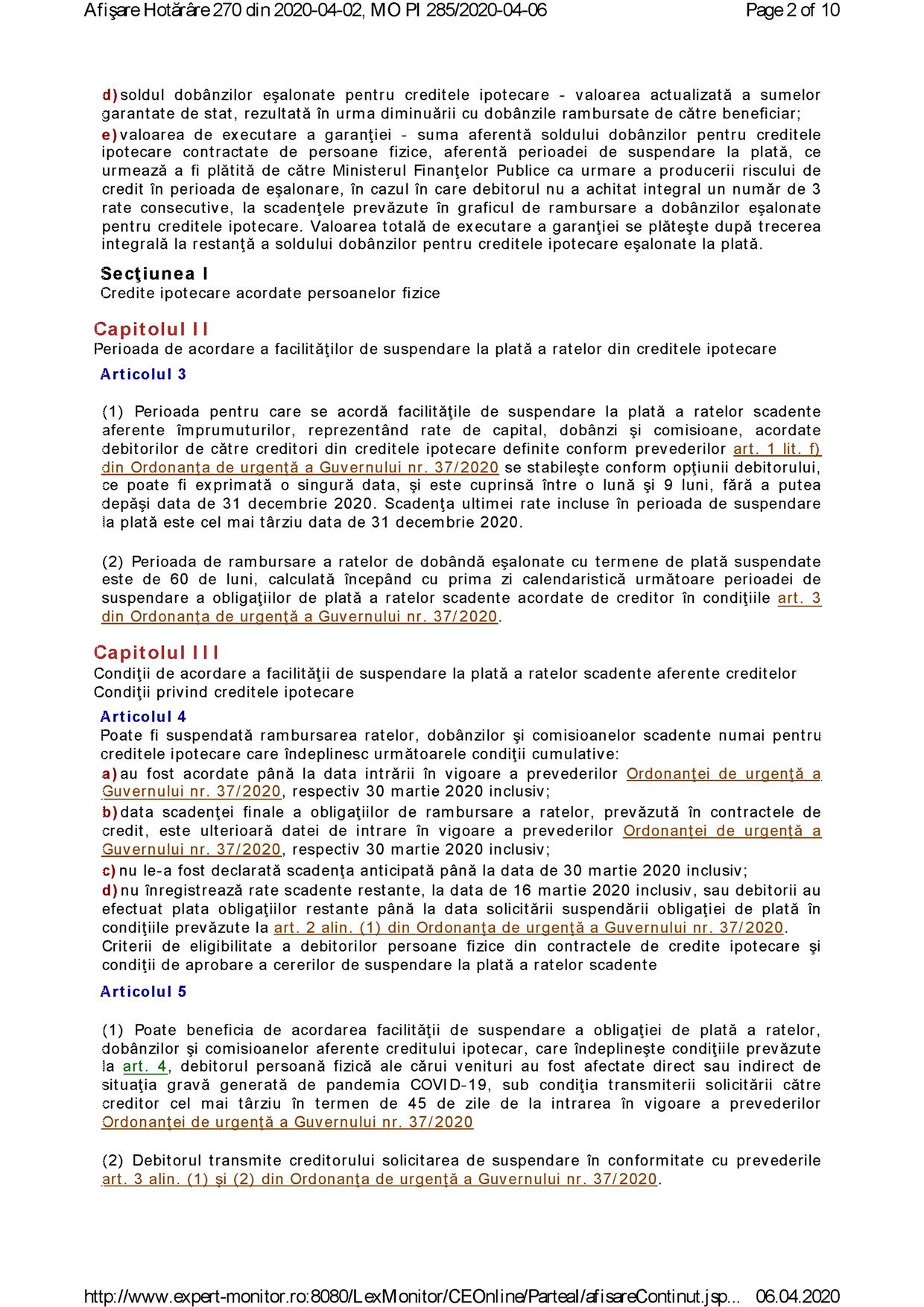 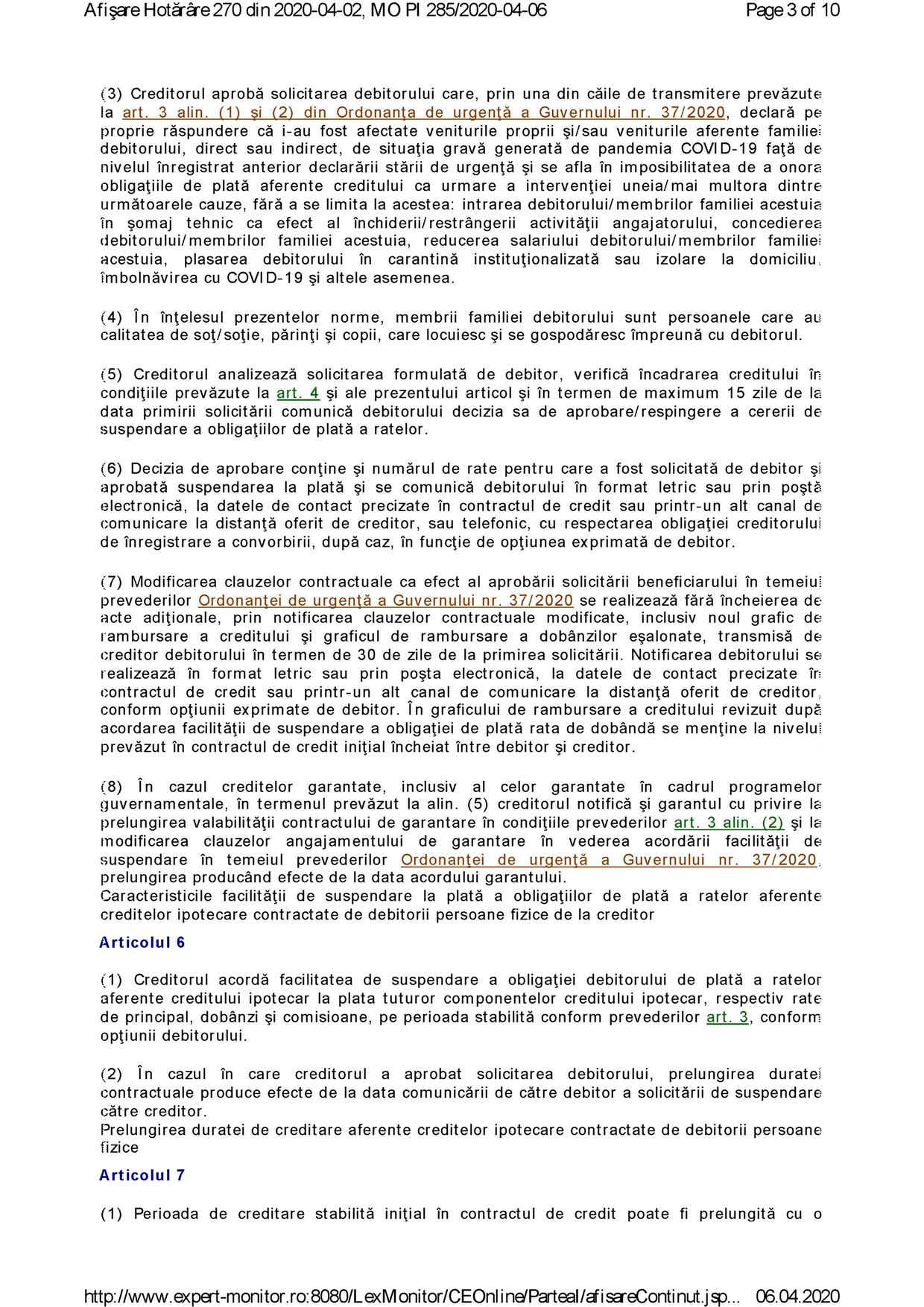 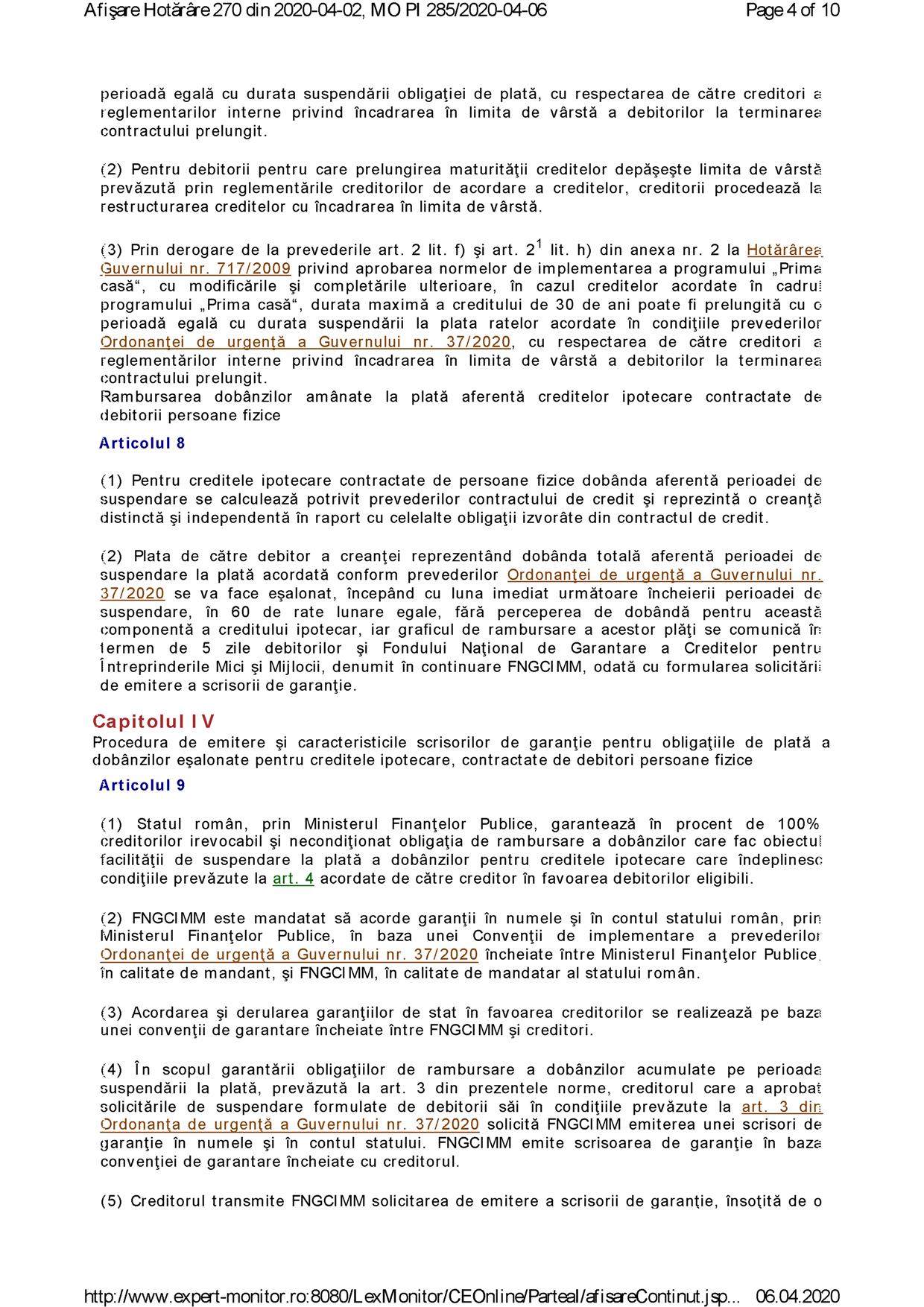 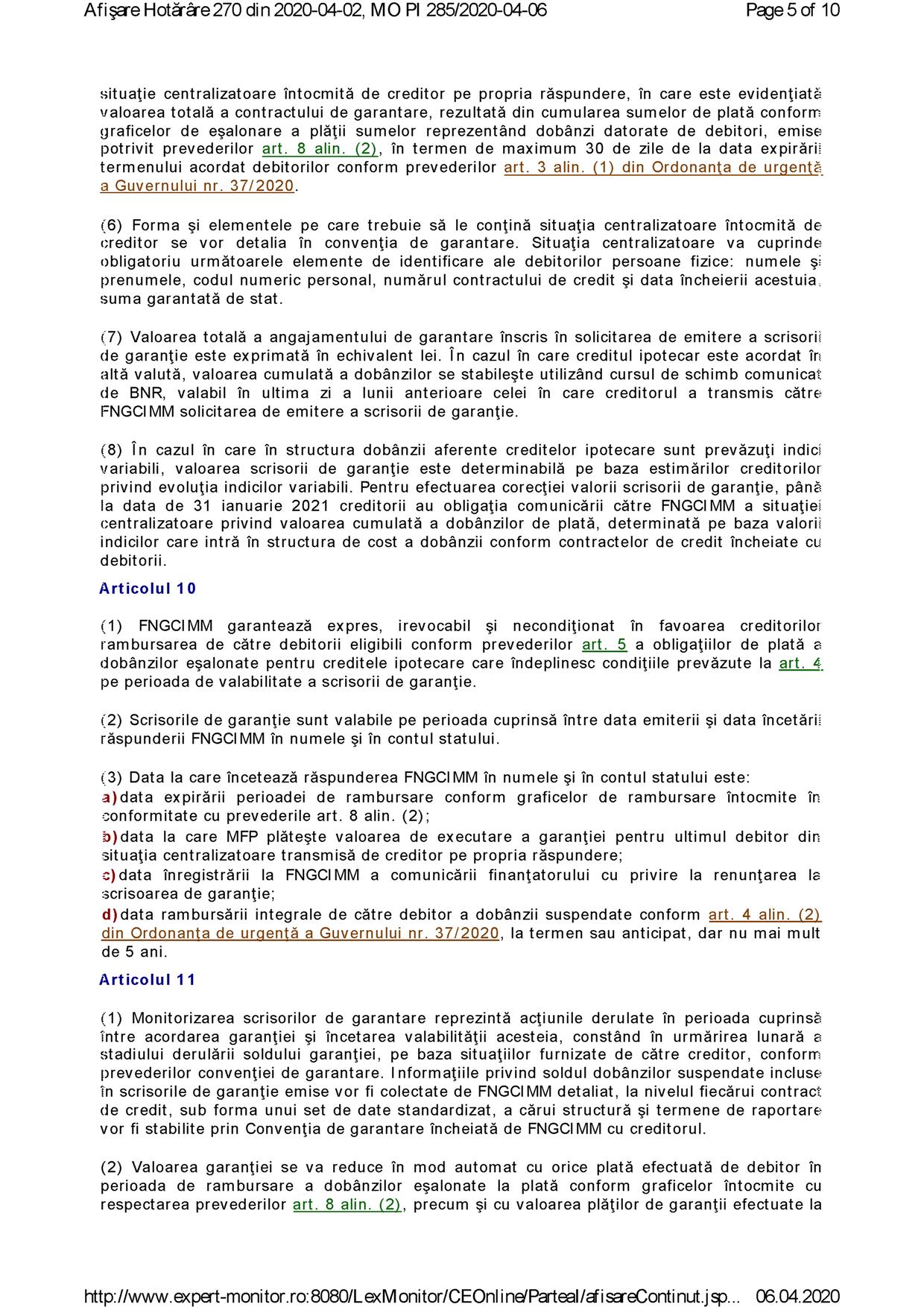 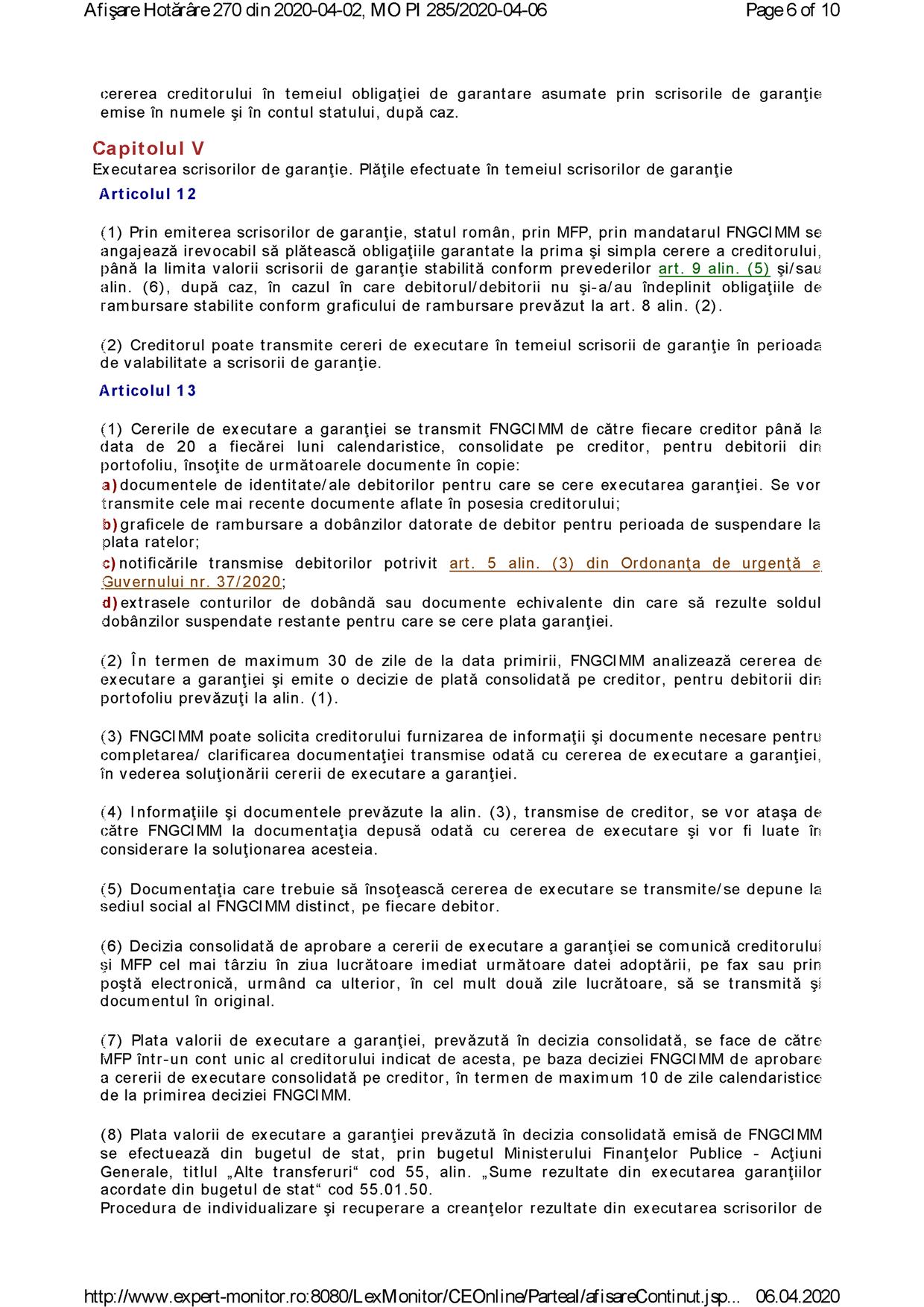 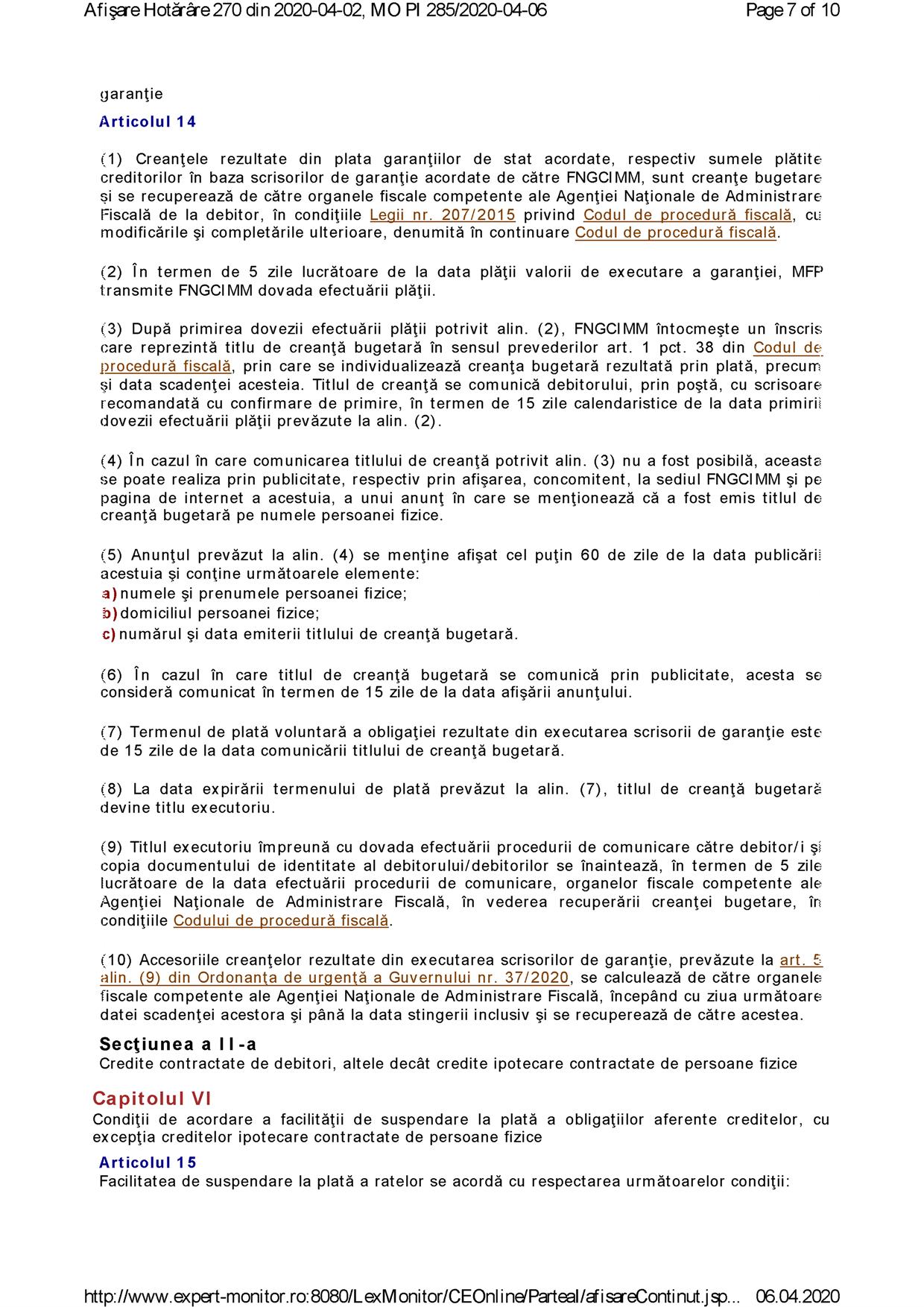 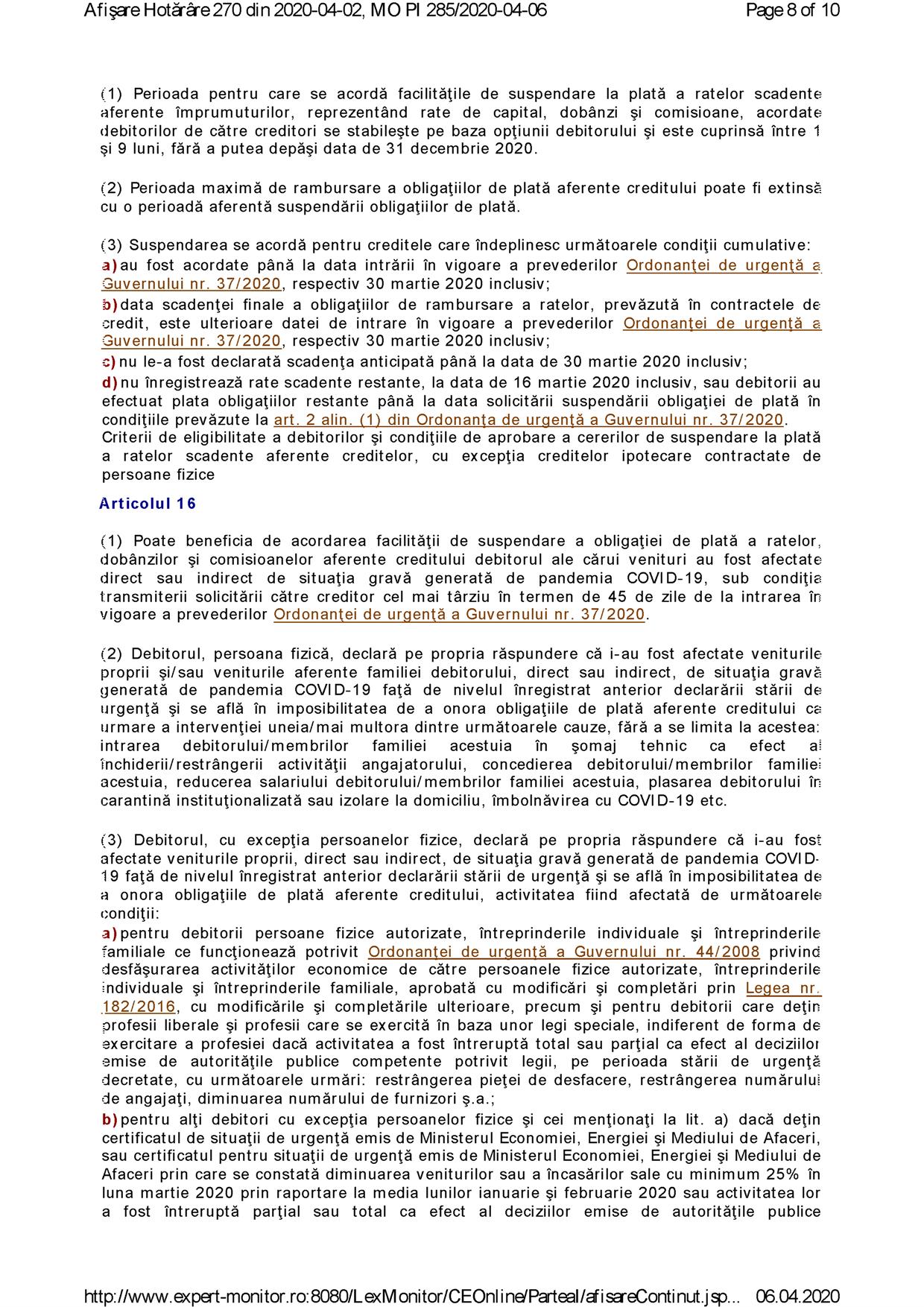 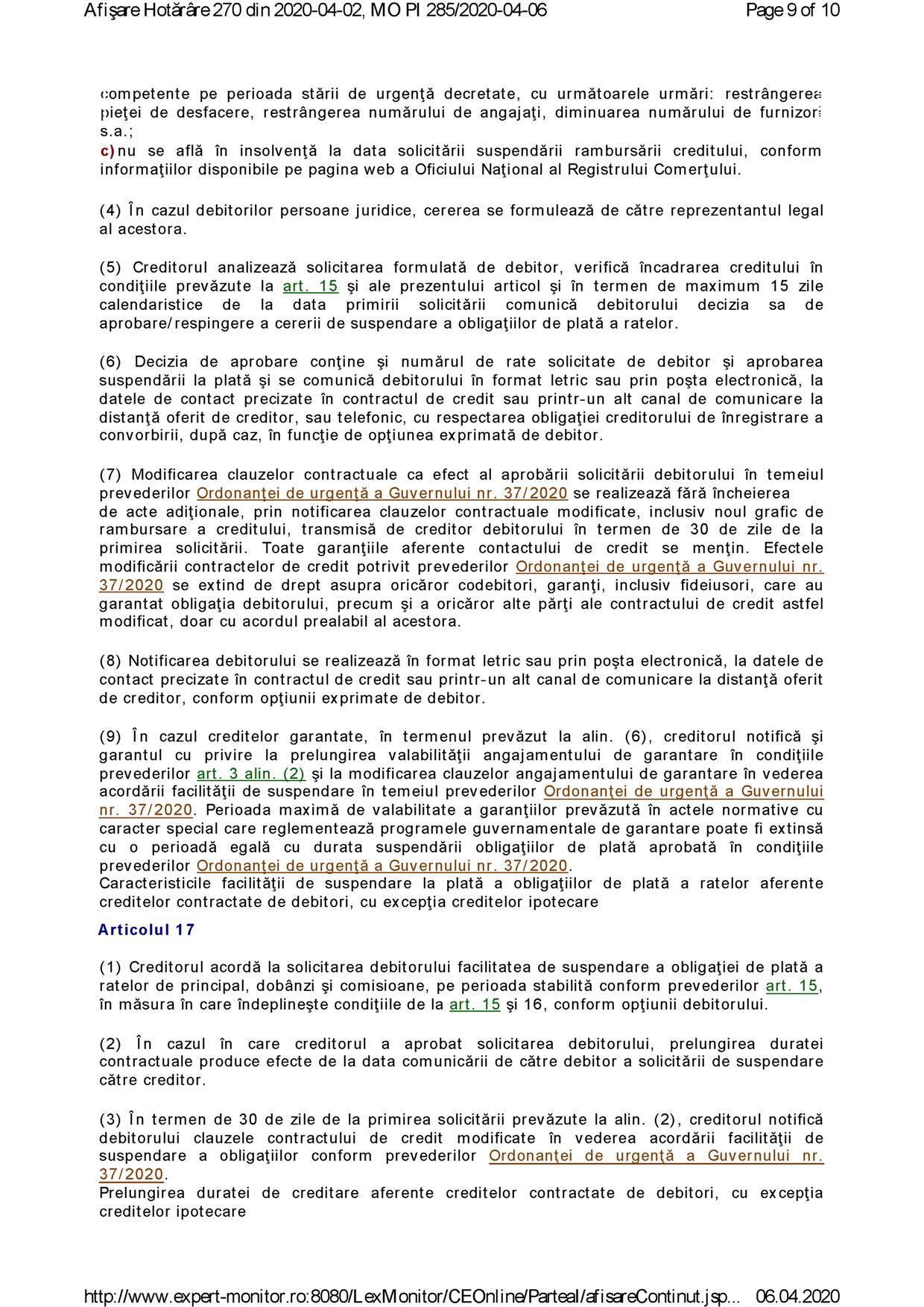 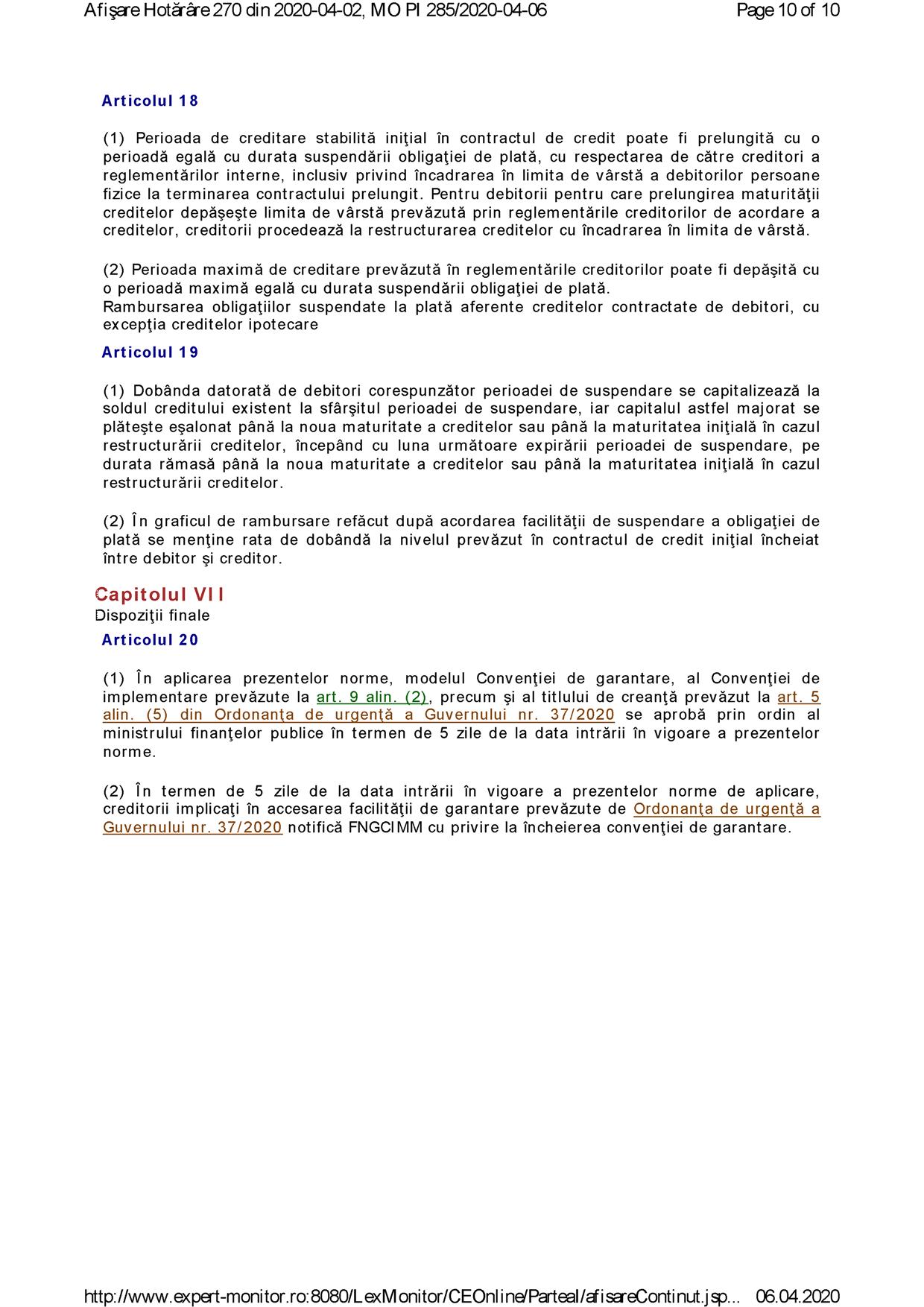 